Oregon Teacher Standards and Practices Commission (TSPC)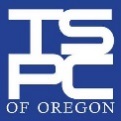 TSPC Commission MeetingApril 5-6, 2018 Statement:  To establish, uphold and enforce professional standards of excellence and communicate those standards to the public and educators for the benefit of ’s students.Goals:  •	Establish high standards for educator preparation excellence and regularly review approved programs for delivery of adopted licensure standards.•	Provide leadership for professional licensure standards including standards for: cultural inclusion; educator dispositions; subject-matter competency.•	To provide timely high quality services to licensees, higher education, and the public.•	Maintain and develop clear, concise and easy to understand administrative rules.•	Establish high standards for educator professional conduct and regularly communicate those standards to the field.The Commission meeting will be held at the Roth’s Markets Inc., 1130 Wallace Rd. NW, Salem, OR 97304.Note:  Facilities at the Roth’s Markets Inc. are accessible for persons with disabilities.  Anyone requiring special accommodations or services due to disabilities should submit requests at least 72 hours prior to the meeting to: TSPC, 250 Division Street NE, Salem, OR  97301, or 503-373-1150. STANDING COMMITTEESAll times listed on the agenda are approximate.The Commission reserves the right to rearrange the agenda, except for legally posted hearing times, to conduct Commission business expeditiously and efficiently. Due to wireless internet limitation and the meeting facility, please download agenda items ahead of time.*** Please place cell phones and pagers on silent or vibrate during Commission meeting. ***WEDNESDAY, APRIL 4, 20182:00-4:00 p.m.	EXECUTIVE COMMITTEE MEETING— Teacher Standards and Practices Commission2:00 p.m.	Executive Committee Convenes	Call to Order	Heidi Sipe, Chair1.0	COMMISSION BUSINESS 2:00-4:00 p.m.		Heidi Sipe	1.1	Review of the Commission Agenda (Additions/Corrections)		Discussion Item	Heidi Sipe	1.2 	Commission Correspondence			Discussion Item	Dr. Anthony Rosilez	1.3       Executive Director’s Goals		Discussion Item	Dr. Anthony Rosilez	1.4	TSPC Operating Principles			Discussion Item	Heidi Sipe/Marty PerezTHURSDAY, APRIL 5, 2017All times listed on the agenda are approximate.The Commission reserves the right to rearrange the agenda, except for legally posted hearing times, to conduct Commission business expeditiously and efficiently. 8:00-8:25 a.m. Delegations forms accepted.8:30 a.m.		FULL COMMISSION CONVENES— Roth’s	Call to Order	Heidi Sipe, Chair2.0	COMMISSION BUSINESS 8:35-9:00 a.m.		, Commission Chair 	2.1       Introductions and Comments of Agency and Organization Representatives and	            Guests/Delegations		Information Item	Heidi Sipe  			  Click to play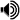 	2.2	Acceptance of Agenda		Action Item	Heidi Sipe			  Click to play	2.3	Chair Heidi Sipe Report		Information Item	Heidi Sipe			  Click to play	2.4	2018 Legislative Session Update			Information Item	Dr. Anthony Rosilez				  Click to play	2.5	Executive Director Update			Information Item	Dr. Anthony Rosilez				  Click to play	2.6	Commission Handbook - RevisionsDiscussion Item	Heidi Sipe				  Click to play	2.7	Legislative Concepts			Information/Possible Action Item	Dr. Anthony Rosilez 				  Click to play9:00-10:15 a.m.	3.0		PRESENTATION 	3.1	Oregon Association of Colleges for Teacher Education OACTE		Information Item	Leif Gustavson	3.2	Chief Education Office Update		Information Item	Hilda Rosselli10:15-10:30 a.m.	BREAK10:30-11:30 a.m.4.0		REDESIGN	4.1	Administrator Licensure Redesign		Information Item	Elizabeth Keller/Tamara Dykeman/Dr. Anthony Rosilez				  Click to play				Click to play5.0	LICENSURE  11:30-1:30 p.m.		Lea Bates, Licensure Chair	5.1	Licensure Consent Agenda		The procedures for the Consent Agenda are established by Policy 3522. The Executive Director recommends adoption by single consent motion the following listed items which are identified on the agenda by a double asterisk: (5.1a; 5.1b).  Any of these items may be removed from the Licensure Consent Agenda upon the request of any Commissioner.  Items removed from the Licensure Consent Agenda will be considered in the order they are listed on the agenda.**		5.1a Waiver Requests Granted**		5.1b Teacher Leader License			Action Item	Elizabeth Keller				  Click to play	5.2	Licensure Committee Chair Report		Discussion Item	Lea Bates			  Click to play	5.3	eLicensing/Communication		Information Item	Elizabeth Keller			  Click to play	5.4	Licensure Production Update		Information/Discussion Item	Elizabeth Keller			  Click to play	5.5	Art, Music and PE		Action Item	Elizabeth Keller			  Click to play	5.6	Proposed Licensure Rules		Information/Discussion Item	Elizabeth Keller/Tamara Dykeman			  Click to play12:00-1:00 p.m.	COMMISSION LUNCH6.0	PROGRAM APPROVAL 1:30 p.m.-2:45 p.m.	Judy Brizendine, Program Approval Chair	6.1	Program Approval Consent Agenda			The procedures for the Program Approval Consent Agenda are established by Policy 3522. The Executive Director recommends adoption by single consent motion the following listed items which are identified on the agenda by a double asterisk: (6.1a; 6.1b; 6.1c; 6.1d; 6.Ie; 6.1f; 6.1g; 6.1h).  Any of these items may be removed from the Program Approval Consent Agenda upon the request of any Commissioner.  Items removed from the Program Approval Consent Agenda will be considered in the order they are listed on the agenda.**                        6.1a Site Visit Schedule**                        6.1b Program Review and Standards Handbook Update**			6.1c Agency waivers granted **			6.1d Program report template revisions      **	6.1e Art, Music and PE**	6.1f Program proposal template – postponed until June 2018. **	6.1g CTE Program proposal template **	6.1h Program Review Team template    	                           Action Item......................................................................................................Candace Robbecke				  Click to play	6.2	Program Approval Committee Chair Report			Discussion Item	Judy Brizendine				  Click to play	6.3	Program Rules Redesign			Information/Discussion Item	Tamara Dykeman			 	 Click to play	6.4	CAEP-Oregon State Partnership Draft Agreement			Action Item	Candace Robbecke				 Click to play	6.5		Concordia University-Portland (CU): Eliminations of Programs: Art, Music, Drama, Speech [Forensics], and Career Trades: Generalist			Action Item	Candace Robbecke				 Click to play	6.6	Eastern Oregon University (EOU): Report on AFIs		Action Item	Trent Danowski				 Click to play	6.7	Annual Reports		Action Item	Candace Robbecke				 Click to play	6.8	Approval Request for New Secondary Mathematics Instructional Leader (SMIL) Specialization: Portland State University (PSU)		Action Item	Trent Danowski				 Click to play	6.9	University of Oregon (UO): UOTeach Major Modification – Clinical Practices Flexibility		Action Item	Candace Robbecke				Click to play	6.10	University of Oregon (UO): UOTeach Major Modification: Elementary – Multiple Subjects reduction of prerequisite coursework in program curriculum 		Action Item	Candace Robbecke7.0		PROFESSIONAL PRACTICES 2:45-3:00 p.m.		Alan Contreras, Professional Practices Chair	7.1	Professional Practices Committee Chair Report			Information Item	Alan Contreras				Click to play	7.2	Professional Practices Production Report			Information Item	Trent Danowski				Click to play	7.3	HB 3351 Update			Information Item	Trent Danowski				Click to play3:00-3:15 p.m.	BREAK8.0			ADMINISTRATIVE RULES 3:15-4:15 p.m.		Heidi Sipe, Chair	8.1	Permanent Rules for Adoption and Repeal 			Action Item	Tamara Dykeman				Click to play	8.2	Proposed Rules for Public Comment                           Action Item 	Tamara Dykeman				Click to play	8.3	SPED: EI/ECSE External Committee – Update			Information Item	Tamara Dykeman				Click to play4:20 p.m.	ANNOUNCEMENTS					Click to play4:25 p.m.	ADJOURNMENTFRIDAY, APRIL 6, 20188:30 a.m.	CONVENES IN EXECUTIVE SESSION— Roth’s10.0	PROFESSIONAL PRACTICES HEARINGS, INVESTIGATION MATTERS  INVESTIGATION REPORTS (EXECUTIVE SESSION)8:30 a.m.–4:30 p.m.	Alan Contreras, Professional Practices Chair		The Commission holds executive (non-public) sessions on the following matters:Receiving and discussing preliminary investigation reports on complaints and charges against licensed educators; ORS 192.660(2)(f)Taking action to dismiss the complaint or to charge the educator; ORS 192.660(2)(f)Deliberating the hearing record in disciplinary proceedings; ORS 192.660(2)(f)Consulting with counsel regarding current litigation or litigation likely to be filed under ORS 192.660(2)(h) and; regarding privileged consultation regarding other legal matters under ORS 192.660(2)(a-f)To review and evaluate the employment-related performance of the chief executive officer of any public body, a public officer, employee or staff member who does not request an open hearing under ORS 192.660(2)9i)Adoption of an order resulting from a hearing must be done in public session.  See ORS 192.660(2)(b) and ORS 342.175 to 342.190.20.0	COMMISSION CONSIDERATION OF PROFESSIONAL PRACTICES ACTIONS (PUBLIC SESSION)4:30 – 4:35 p.m.		Alan Contreras, Professional Practices Chair	20.1	Stipulated Final Orders			Action Item	Alan Contreras21.0	Professional Practices Consent Agenda4:35 – 4:40 p.m.		Alan Contreras Professional Practices Chair	21.1	Professional Practices Consent Agenda Adoption		Action Item	Alan Contreras4:40 p.m.	ANNOUNCEMENTS5:00 p.m.	ADJOURNMENTFuture meetingsJune 18-20, 2018, Best Western, Newport, OregonNovember 1-2, 2018, Salem Convention Center February 7-8, 2019, TBD April 4-5, 2019, TBDExecutiveHeidi Sipe, ChairMarty Peréz, Vice-ChairChris KukaBruce Weitzel Maureen WolfProfessional PracticesAlan Contreras, Chair   Liliana Jiménez, Vice-Chair Jessica ClassenLea Bates   Steven Bell   Martha GrossProgram ApprovalJudy Brizendine, ChairBruce Weitzel, Vice Chair Maureen WolfMary McKay Steven BellLicensureLea Bates, ChairChris Kuka, Vice-ChairTodd ChernerOlga CobbAllan BrunerAnnmarie Chesebro